Belhocine : https://prof27math.weebly.com/العلامة:       .........................الفرض الأول للثلاثي الثالثالمؤسسة: مصطفى غازي                                       المستوى: أولى متوسط        .........................الاسم: .................................                                  اللقب: ................................القسم: ...............................التمرين الأول:  (5ن)أحسب العمليات التالية ثم اعط الحاصل على شكل عدد عشري:أكمل ما يلي:           ;التمرين الثاني:  (5ن)التمرين الثالث:  (5ن) لاحظ الشكل جيداً 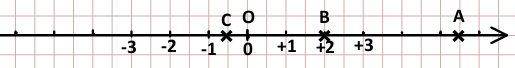 استخرج فاصلة كل نقطة.أنشئ نقطة D بحيث تكون النقطة C منتصف القطعة [BD].فاصلة النقطة D هي: .........التمرين الأول:  (5ن)أحسب العمليات التالية ثم اعط الحاصل على شكل عدد عشري:أكمل ما يلي:           ;التمرين الثاني:  (5ن)التمرين الثالث:  (5ن) لاحظ الشكل جيداً استخرج فاصلة كل نقطة.أنشئ نقطة D بحيث تكون النقطة C منتصف القطعة [BD].فاصلة النقطة D هي: .........